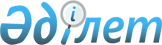 О проекте Закона Республики Казахстан "О внесении изменений и дополнений в некоторые законодательные акты Республики Казахстан по вопросам предупреждения и ликвидации чрезвычайных ситуаций природного и техногенного характера и промышленной безопасности"Постановление Правительства Республики Казахстан от 29 декабря 2003 года N 1336      Правительство Республики Казахстан постановляет: 

      Внести на рассмотрение Мажилиса Парламента Республики Казахстан проект Закона Республики Казахстан "О внесении изменений и дополнений в некоторые законодательные акты Республики Казахстан по вопросам предупреждения и ликвидации чрезвычайных ситуаций природного и техногенного характера и промышленной безопасности".       Премьер-Министр 

      Республики Казахстан 

Проект     

Закон Республики Казахстан  О внесении изменений и дополнений в некоторые 

законодательные акты Республики Казахстан по вопросам предупреждения и ликвидации чрезвычайных ситуаций 

природного и техногенного характера и 

промышленной безопасности       Внести изменения и дополнения в следующие законодательные акты Республики Казахстан: 

      1. В Указ  Президента Республики Казахстан, имеющий силу закона, от 27 января 1996 года N 2828 "О недрах и недропользовании" (Ведомости Парламента Республики Казахстан, 1996 г., N 2, ст. 182; 1999 г., N 11, ст. 357; N 21, ст. 787; 2003 г., N 11, ст. 56): 

      1) в подпункте 1) статьи 1 слово "технической" заменить словом "промышленной"; 

      2) подпункт 3) пункта 1 статьи 45-1 дополнить словами "и промышленной безопасности"; 

      3) в статье 54: 

      в пункте 3 слово "технической" заменить словом "промышленной"; 

      в пункте 4: 

      подпункт 3) после слова "требованиям" дополнить словом "промышленной"; 

      подпункт 5) после слова "обеспечения" дополнить словами "промышленной безопасности"; 

      пункт 7 исключить. 

      2. В Закон  Республики Казахстан от 5 июля 1996 года "О чрезвычайных ситуациях природного и техногенного характера" (Ведомости Парламента Республики Казахстан, 1996 г., N 11-12, ст. 263; 1998 г., N 23, ст. 416; 1999 г., N 4, ст. 101; 2000 г., N 6, ст. 145; 2003 г., N 14, ст. 112): 

      1) в статье 1: 

      в абзаце пятом слово "объявлена" заменить словом "произошла"; 

      абзац шестой изложить в следующей редакции: 

      "По масштабу распространения и объему причиненного ущерба чрезвычайные ситуации природного и техногенного характера подразделяются на объектовые, местные, региональные и глобальные"; 

      абзацы седьмой, восьмой, девятый и десятый исключить; 

      2) в статье 10: 

      абзац восьмой изложить в следующей редакции: 

      "устанавливает классификацию чрезвычайных ситуаций"; 

      абзац четырнадцатый изложить в следующей редакции: 

      "принимает решения о ликвидации последствий глобальных чрезвычайных ситуаций природного и техногенного характера;"; 

      абзац пятнадцатый исключить; 

      3) абзац девятый статьи 13 исключить; 

      4) статью 19 исключить; 

      5) статью 20 дополнить частью следующего содержания: 

      "Границы зон чрезвычайных ситуаций определяются назначенными в соответствии с законодательством Республики Казахстан руководителями работ по ликвидации чрезвычайных ситуаций на основе классификации чрезвычайных ситуаций, установленной Правительством Республики Казахстан"; 

      6) статью 24 исключить. 

      3. В Закон  Республики Казахстан от 27 марта 1997 года "Об аварийно-спасательных службах и статусе спасателей" (Ведомости Парламента Республики Казахстан, 1997 г., N 6, ст. 69; 1998 г., N 24, ст. 436; 2000 г., N 8, ст. 187): 

      1) в абзаце десятом статьи 1 слова "особо опасных по технологии и аварийности производств" заменить словами "опасных производственных объектов"; 

      2) в статье 7: 

      в абзацах втором и третьем пункта 1 после слова "противопожарные" дополнить словами ", водно-спасательные,"; 

      дополнить пунктами 4 и 5 следующего содержания: 

      "4. Профессиональные аварийно-спасательные формирования, обеспечиваются специальной техникой, оборудованием, снаряжением, экипировкой, инструментами и материалами по нормам, утверждаемым Правительством Республики Казахстан. 

      5. По решению местных исполнительных органов могут создаваться Службы спасения, организационно-правовая форма и правила организации деятельности которых утверждаются Правительством Республики Казахстан."; 

      3) пункт 2 статьи 17 изложить в следующей редакции: 

      "2. Полномочия руководителя работ по ликвидации чрезвычайной ситуации определяются Правительством Республики Казахстан"; 

      4) в статье 23: 

      пункт 2: 

      дополнить абзацем следующего содержания: 

      "применение служебных поисковых собак."; 

      дополнить частью следующего содержания: 

      "Нормы обеспечения кинологических служб профессиональных аварийно-спасательных служб оборудованием, снаряжением и питания служебных поисковых собак устанавливаются Правительством Республики Казахстан"; 

      в пункте 5 слово "питанием" заменить словами "продуктами питания".       Президент 

      Республики Казахстан 
					© 2012. РГП на ПХВ «Институт законодательства и правовой информации Республики Казахстан» Министерства юстиции Республики Казахстан
				